11.1.1. Nagybolygók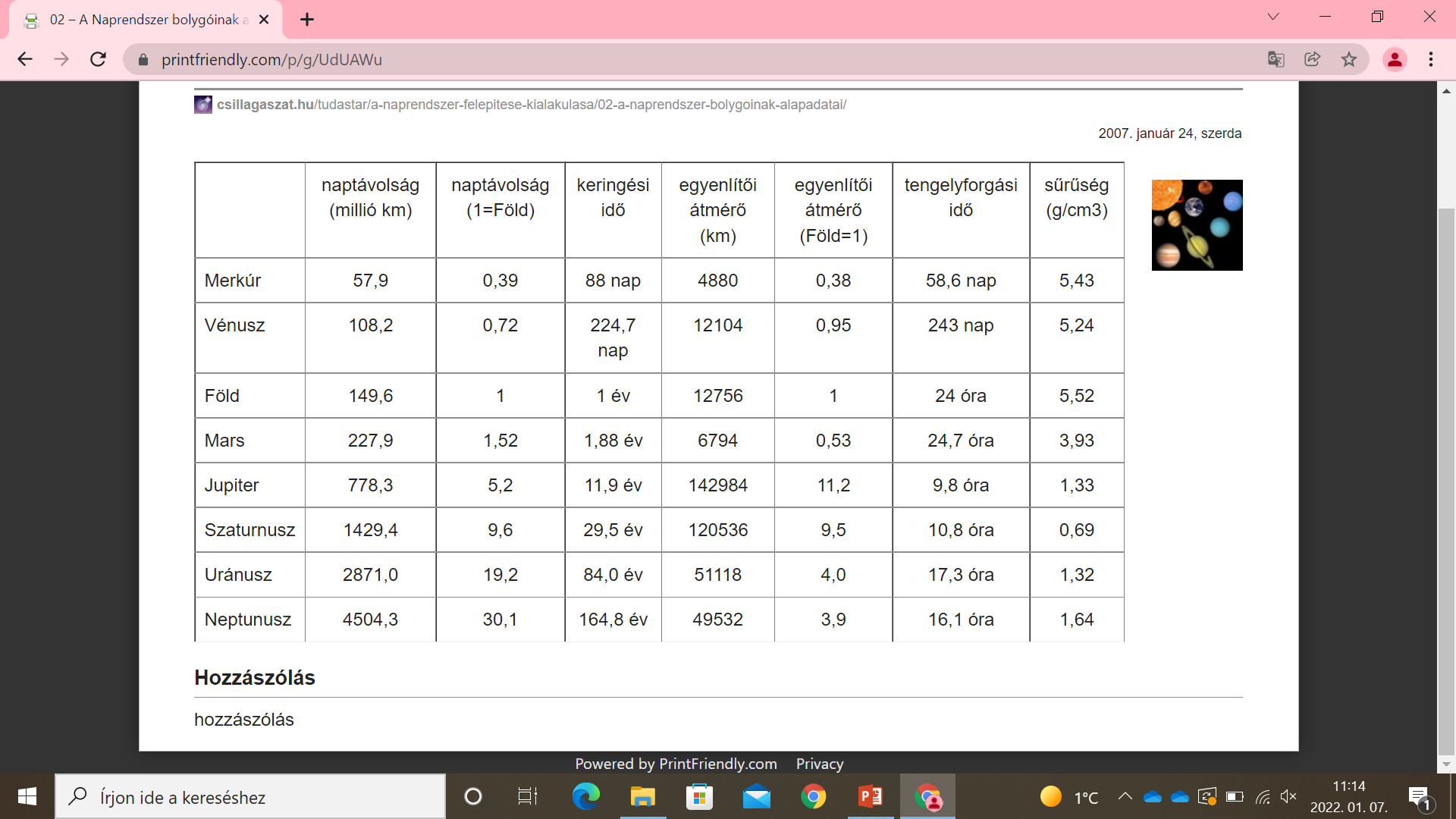 Források a táblázathoz:https://jegyzettar.blog.hu/2018/02/14/a_kornyezo_bolygok_merkur_venusz_marshttps://fuggelek.foldrajzmagazin.hu/csillagaszati-foldrajz/naprendszer-bolygoinak-adatai/Földrajz 9. – Természetföldrajzi környezetünk – A természetről tizenéveseknek. Mozaik Kiadó, Szeged. 2013.Nemerkényi Antal – Sárfalvi Béla: Általános természetföldrajz. Nemzeti Tankönyvkiadó, Budapest. 2002. https://www.nkp.hu/tankonyv/foldrajz_9_nat2020/lecke_01_003